О внесении измененийв постановление Администрации города Когалыма от 11.10.2013 №2906В соответствии со статьёй 179 Бюджетного кодекса Российской Федерации, Уставом города Когалым, решением Думы города Когалыма от 22.06.2022 №124-ГД «О внесении изменений в решение Думы города Когалыма от 15.12.2021 №43-ГД», постановлением Администрации города Когалыма от 28.10.2021 №2193                               «О порядке разработки и реализации муниципальных программ города Когалыма»:1. В приложение к постановлению Администрации города Когалыма от 11.10.2013 №2906 «Об утверждении муниципальной программы «Развитие транспортной системы города Когалыма» (далее – Программа) внести следующие изменения:1.1. В паспорте Программы:1.1.1. строку «Соисполнители муниципальной программы» паспорта Программы изложить в следующей редакции:1.1.2. строку «Задачи муниципальной программы» паспорта Программы дополнить пунктом 5 следующего содержания:«5. Развитие материально-технической базы и обеспечение комплексной безопасности объектов транспортной инфраструктуры.»;1.1.3. строку «Подпрограммы» паспорта Программы дополнить пунктом 4 следующего содержания:«4. Обеспечение условий для укрепления материально-технической базы и повышения комплексной безопасности объектов транспортной инфраструктуры.»;1.1.4. строку «Параметры финансового обеспечения муниципальной программы» паспорта Программы изложить в следующей редакции:1.1.5. Таблицу 1 Программы изложить согласно приложению 1 к настоящему постановлению.1.1.6. Таблицу 2 Программы изложить согласно приложению 2 к настоящему постановлению.1.1.7. Таблицу 6 Программы изложить согласно приложению 4 к настоящему постановлению.2. Муниципальному казённому учреждению «Управление жилищно-коммунального хозяйства города Когалыма (Э.Н.Голубцов) направить в юридическое управление Администрации города Когалыма текст постановления и приложения к нему, его реквизиты, сведения об источнике официального опубликования в порядке и сроки, предусмотренные распоряжением Администрации города Когалыма от 19.06.2013 №149-р «О мерах по формированию регистра муниципальных нормативных правовых актов Ханты-Мансийского автономного округа - Югры» для дальнейшего направления в Управление государственной регистрации нормативных правовых актов Аппарата Губернатора Ханты-Мансийского автономного округа - Югры.3. Опубликовать настоящее постановление и приложения к нему в газете «Когалымский вестник» и разместить на официальном сайте Администрации города Когалыма в информационно-телекоммуникационной сети «Интернет» (www.admkogalym.ru).4. Контроль за выполнением настоящего постановления оставляю за собой.Приложение 1к постановлению Администрациигорода КогалымаТаблица 1Распределение финансовых ресурсов муниципальной программы (по годам)Приложение 2к постановлению Администрациигорода КогалымаТаблица 2Перечень структурных элементов (основных мероприятий) муниципальной программыПриложение 3к постановлению Администрациигорода КогалымаТаблица 6Показатели, характеризующие эффективность структурного элемента (основного мероприятия) муниципальной программы1, 2, 3, 5, 6, 7, 8, 9, 10  Показатель имеет фактический объем;								4 В соответствии с постановлением Администрации города Когалыма от 03.10.2008 №2207 «Об утверждении перечня автомобильных дорог общего пользования местного значения, находящихся в реестре муниципальной собственности Администрации города Когалыма».	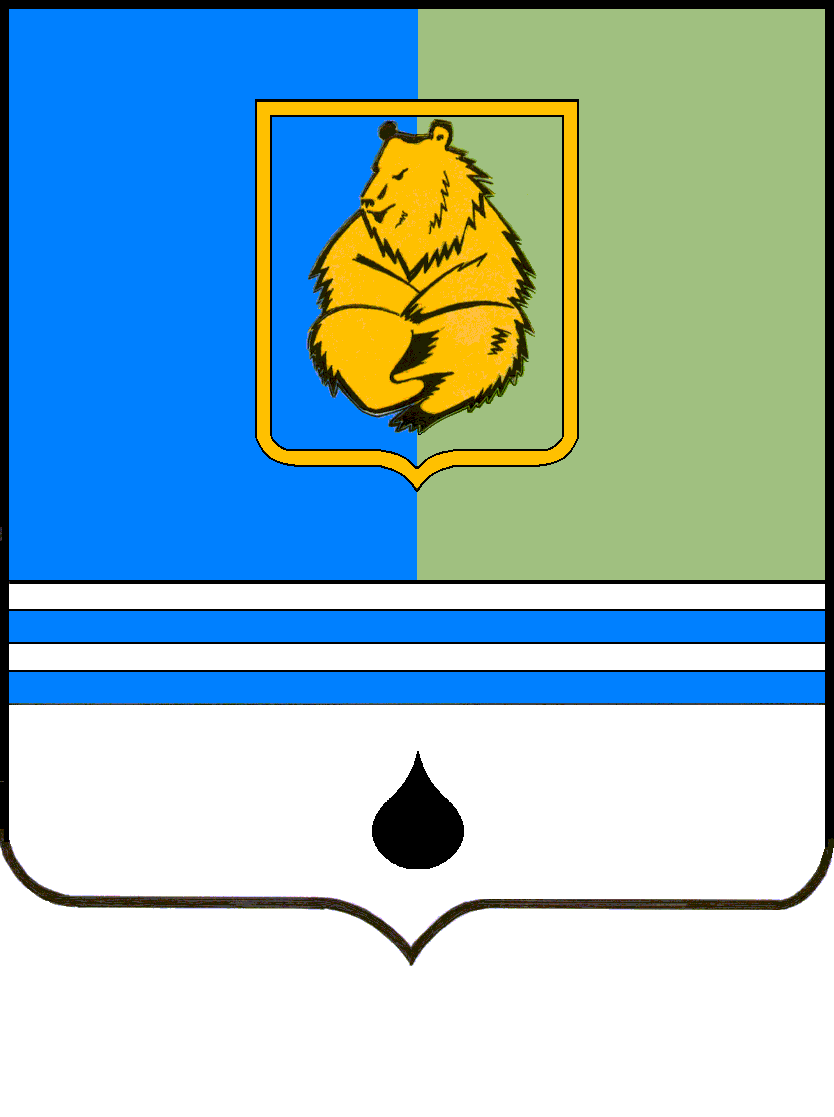 ПОСТАНОВЛЕНИЕАДМИНИСТРАЦИИ ГОРОДА КОГАЛЫМАХанты-Мансийского автономного округа - ЮгрыПОСТАНОВЛЕНИЕАДМИНИСТРАЦИИ ГОРОДА КОГАЛЫМАХанты-Мансийского автономного округа - ЮгрыПОСТАНОВЛЕНИЕАДМИНИСТРАЦИИ ГОРОДА КОГАЛЫМАХанты-Мансийского автономного округа - ЮгрыПОСТАНОВЛЕНИЕАДМИНИСТРАЦИИ ГОРОДА КОГАЛЫМАХанты-Мансийского автономного округа - Югрыот [Дата документа]от [Дата документа]№ [Номер документа]№ [Номер документа]«Соисполнители муниципальной программыМуниципальное казённое учреждение «Управление капитального строительства Когалыма» (далее – МУ «УКС г.Когалыма»);Муниципальное бюджетное учреждение «Коммунспецавтотехника» (далее – МБУ «КСАТ»);Муниципальное казённое учреждение «Единая дежурно-диспетчерская служба города Когалыма» (далее – МКУ «ЕДДС г.Когалыма»);Отдел архитектуры и градостроительства Администрации города Когалыма (далее – ОАиГ);Комитет по управлению муниципальным имуществом Администрации города Когалыма (далее – КУМИ).»;«Параметры финансового обеспечения муниципальной программы».от [Дата документа] № [Номер документа]Номер структурного элемента (основного мероприятия)Структурный элемент (основное мероприятие) муниципальной программыОтветственный исполнитель/   соисполнитель, учреждение, организацияИсточники финансированияИсточники финансированияФинансовые затраты на реализацию, тыс. рублейФинансовые затраты на реализацию, тыс. рублейФинансовые затраты на реализацию, тыс. рублейФинансовые затраты на реализацию, тыс. рублейФинансовые затраты на реализацию, тыс. рублейФинансовые затраты на реализацию, тыс. рублейФинансовые затраты на реализацию, тыс. рублейНомер структурного элемента (основного мероприятия)Структурный элемент (основное мероприятие) муниципальной программыОтветственный исполнитель/   соисполнитель, учреждение, организацияИсточники финансированияИсточники финансированиявсегов том числев том числев том числев том числев том числев том числеНомер структурного элемента (основного мероприятия)Структурный элемент (основное мероприятие) муниципальной программыОтветственный исполнитель/   соисполнитель, учреждение, организацияИсточники финансированияИсточники финансированиявсего 2022 год 2023 год 2024 год 2025 год2026 год123445678910Цель - Развитие современной транспортной инфраструктуры, обеспечивающей повышение доступности и безопасности услуг транспортного комплекса для населения города КогалымаЦель - Развитие современной транспортной инфраструктуры, обеспечивающей повышение доступности и безопасности услуг транспортного комплекса для населения города КогалымаЦель - Развитие современной транспортной инфраструктуры, обеспечивающей повышение доступности и безопасности услуг транспортного комплекса для населения города КогалымаЦель - Развитие современной транспортной инфраструктуры, обеспечивающей повышение доступности и безопасности услуг транспортного комплекса для населения города КогалымаЦель - Развитие современной транспортной инфраструктуры, обеспечивающей повышение доступности и безопасности услуг транспортного комплекса для населения города КогалымаЦель - Развитие современной транспортной инфраструктуры, обеспечивающей повышение доступности и безопасности услуг транспортного комплекса для населения города КогалымаЦель - Развитие современной транспортной инфраструктуры, обеспечивающей повышение доступности и безопасности услуг транспортного комплекса для населения города КогалымаЦель - Развитие современной транспортной инфраструктуры, обеспечивающей повышение доступности и безопасности услуг транспортного комплекса для населения города КогалымаЦель - Развитие современной транспортной инфраструктуры, обеспечивающей повышение доступности и безопасности услуг транспортного комплекса для населения города КогалымаЦель - Развитие современной транспортной инфраструктуры, обеспечивающей повышение доступности и безопасности услуг транспортного комплекса для населения города КогалымаЦель - Развитие современной транспортной инфраструктуры, обеспечивающей повышение доступности и безопасности услуг транспортного комплекса для населения города КогалымаЦель - Развитие современной транспортной инфраструктуры, обеспечивающей повышение доступности и безопасности услуг транспортного комплекса для населения города КогалымаЗадача №1. Организация предоставления транспортных услуг населению и организация транспортного обслуживания населения в городе Когалыме.Задача №1. Организация предоставления транспортных услуг населению и организация транспортного обслуживания населения в городе Когалыме.Задача №1. Организация предоставления транспортных услуг населению и организация транспортного обслуживания населения в городе Когалыме.Задача №1. Организация предоставления транспортных услуг населению и организация транспортного обслуживания населения в городе Когалыме.Задача №1. Организация предоставления транспортных услуг населению и организация транспортного обслуживания населения в городе Когалыме.Задача №1. Организация предоставления транспортных услуг населению и организация транспортного обслуживания населения в городе Когалыме.Задача №1. Организация предоставления транспортных услуг населению и организация транспортного обслуживания населения в городе Когалыме.Задача №1. Организация предоставления транспортных услуг населению и организация транспортного обслуживания населения в городе Когалыме.Задача №1. Организация предоставления транспортных услуг населению и организация транспортного обслуживания населения в городе Когалыме.Задача №1. Организация предоставления транспортных услуг населению и организация транспортного обслуживания населения в городе Когалыме.Задача №1. Организация предоставления транспортных услуг населению и организация транспортного обслуживания населения в городе Когалыме.Задача №1. Организация предоставления транспортных услуг населению и организация транспортного обслуживания населения в городе Когалыме.Подпрограмма 1. «Автомобильный транспорт»Подпрограмма 1. «Автомобильный транспорт»Подпрограмма 1. «Автомобильный транспорт»Подпрограмма 1. «Автомобильный транспорт»Подпрограмма 1. «Автомобильный транспорт»Подпрограмма 1. «Автомобильный транспорт»Подпрограмма 1. «Автомобильный транспорт»Подпрограмма 1. «Автомобильный транспорт»Подпрограмма 1. «Автомобильный транспорт»Подпрограмма 1. «Автомобильный транспорт»Подпрограмма 1. «Автомобильный транспорт»Подпрограмма 1. «Автомобильный транспорт»Процессная частьПроцессная частьПроцессная частьПроцессная частьПроцессная частьПроцессная частьПроцессная частьПроцессная частьПроцессная частьПроцессная частьПроцессная частьПроцессная часть1.1.Основное мероприятие «Организация пассажирских перевозок автомобильным транспортом общего пользования по городским маршрутам» (I)МКУ «УЖКХ г.Когалыма»всеговсего105 666,0021 364,4021 075,4021 075,4021 075,4021 075,401.1.Основное мероприятие «Организация пассажирских перевозок автомобильным транспортом общего пользования по городским маршрутам» (I)МКУ «УЖКХ г.Когалыма»федеральный бюджетфедеральный бюджет0,000,00  0,00  0,00  0,00  0,00  1.1.Основное мероприятие «Организация пассажирских перевозок автомобильным транспортом общего пользования по городским маршрутам» (I)МКУ «УЖКХ г.Когалыма»бюджет автономного округабюджет автономного округа0,000,00  0,00  0,00  0,00  0,00  1.1.Основное мероприятие «Организация пассажирских перевозок автомобильным транспортом общего пользования по городским маршрутам» (I)МКУ «УЖКХ г.Когалыма»бюджет города Когалымабюджет города Когалыма105 666,0021 364,4021 075,4021 075,4021 075,4021 075,401.1.Основное мероприятие «Организация пассажирских перевозок автомобильным транспортом общего пользования по городским маршрутам» (I)МКУ «УЖКХ г.Когалыма»иные источники финансированияиные источники финансирования0,000,000,000,000,000,00Итого по подпрограмме №1Итого по подпрограмме №1Итого по подпрограмме №1Итого по подпрограмме №1всего105 666,0021 364,4021 075,4021 075,4021 075,4021 075,40Итого по подпрограмме №1Итого по подпрограмме №1Итого по подпрограмме №1Итого по подпрограмме №1федеральный бюджет0,000,000,000,000,000,00Итого по подпрограмме №1Итого по подпрограмме №1Итого по подпрограмме №1Итого по подпрограмме №1бюджет автономного округа0,000,000,000,000,000,00Итого по подпрограмме №1Итого по подпрограмме №1Итого по подпрограмме №1Итого по подпрограмме №1бюджет города Когалыма105 666,0021 364,4021 075,4021 075,4021 075,4021 075,40Итого по подпрограмме №1Итого по подпрограмме №1Итого по подпрограмме №1Итого по подпрограмме №1иные внебюджетные источники0,000,000,000,000,000,00В том числе:В том числе:В том числе:В том числе:В том числе:В том числе:В том числе:В том числе:В том числе:В том числе:В том числе:В том числе:Процессная часть подпрограммы №1Процессная часть подпрограммы №1Процессная часть подпрограммы №1Процессная часть подпрограммы №1всего105 666,0021 364,4021 075,4021 075,4021 075,4021 075,40Процессная часть подпрограммы №1Процессная часть подпрограммы №1Процессная часть подпрограммы №1Процессная часть подпрограммы №1федеральный бюджет0,000,000,000,000,000,00Процессная часть подпрограммы №1Процессная часть подпрограммы №1Процессная часть подпрограммы №1Процессная часть подпрограммы №1бюджет автономного округа0,000,000,000,000,000,00Процессная часть подпрограммы №1Процессная часть подпрограммы №1Процессная часть подпрограммы №1Процессная часть подпрограммы №1бюджет города Когалыма105 666,0021 364,4021 075,4021 075,4021 075,4021 075,40Процессная часть подпрограммы №1Процессная часть подпрограммы №1Процессная часть подпрограммы №1Процессная часть подпрограммы №1иные внебюджетные источники0,000,000,000,000,000,00Задача №2. Организация работ по строительству, реконструкции, капитальному ремонту и ремонту автомобильных дорог общего пользования местного значения в границах города Когалыма.
Задача №3. Организация дорожной деятельности в отношении автомобильных дорог местного значения в границах города Когалыма.Задача №2. Организация работ по строительству, реконструкции, капитальному ремонту и ремонту автомобильных дорог общего пользования местного значения в границах города Когалыма.
Задача №3. Организация дорожной деятельности в отношении автомобильных дорог местного значения в границах города Когалыма.Задача №2. Организация работ по строительству, реконструкции, капитальному ремонту и ремонту автомобильных дорог общего пользования местного значения в границах города Когалыма.
Задача №3. Организация дорожной деятельности в отношении автомобильных дорог местного значения в границах города Когалыма.Задача №2. Организация работ по строительству, реконструкции, капитальному ремонту и ремонту автомобильных дорог общего пользования местного значения в границах города Когалыма.
Задача №3. Организация дорожной деятельности в отношении автомобильных дорог местного значения в границах города Когалыма.Задача №2. Организация работ по строительству, реконструкции, капитальному ремонту и ремонту автомобильных дорог общего пользования местного значения в границах города Когалыма.
Задача №3. Организация дорожной деятельности в отношении автомобильных дорог местного значения в границах города Когалыма.Задача №2. Организация работ по строительству, реконструкции, капитальному ремонту и ремонту автомобильных дорог общего пользования местного значения в границах города Когалыма.
Задача №3. Организация дорожной деятельности в отношении автомобильных дорог местного значения в границах города Когалыма.Задача №2. Организация работ по строительству, реконструкции, капитальному ремонту и ремонту автомобильных дорог общего пользования местного значения в границах города Когалыма.
Задача №3. Организация дорожной деятельности в отношении автомобильных дорог местного значения в границах города Когалыма.Задача №2. Организация работ по строительству, реконструкции, капитальному ремонту и ремонту автомобильных дорог общего пользования местного значения в границах города Когалыма.
Задача №3. Организация дорожной деятельности в отношении автомобильных дорог местного значения в границах города Когалыма.Задача №2. Организация работ по строительству, реконструкции, капитальному ремонту и ремонту автомобильных дорог общего пользования местного значения в границах города Когалыма.
Задача №3. Организация дорожной деятельности в отношении автомобильных дорог местного значения в границах города Когалыма.Задача №2. Организация работ по строительству, реконструкции, капитальному ремонту и ремонту автомобильных дорог общего пользования местного значения в границах города Когалыма.
Задача №3. Организация дорожной деятельности в отношении автомобильных дорог местного значения в границах города Когалыма.Задача №2. Организация работ по строительству, реконструкции, капитальному ремонту и ремонту автомобильных дорог общего пользования местного значения в границах города Когалыма.
Задача №3. Организация дорожной деятельности в отношении автомобильных дорог местного значения в границах города Когалыма.Задача №2. Организация работ по строительству, реконструкции, капитальному ремонту и ремонту автомобильных дорог общего пользования местного значения в границах города Когалыма.
Задача №3. Организация дорожной деятельности в отношении автомобильных дорог местного значения в границах города Когалыма.Подпрограмма 2. «Дорожное хозяйство»Подпрограмма 2. «Дорожное хозяйство»Подпрограмма 2. «Дорожное хозяйство»Подпрограмма 2. «Дорожное хозяйство»Подпрограмма 2. «Дорожное хозяйство»Подпрограмма 2. «Дорожное хозяйство»Подпрограмма 2. «Дорожное хозяйство»Подпрограмма 2. «Дорожное хозяйство»Подпрограмма 2. «Дорожное хозяйство»Подпрограмма 2. «Дорожное хозяйство»Подпрограмма 2. «Дорожное хозяйство»Подпрограмма 2. «Дорожное хозяйство»Процессная частьПроцессная частьПроцессная частьПроцессная частьПроцессная частьПроцессная частьПроцессная частьПроцессная частьПроцессная частьПроцессная частьПроцессная частьПроцессная часть2.1.Основное мероприятие «Строительство, реконструкция, капитальный ремонт и ремонт автомобильных дорог общего  пользования местного значения» (II, 1, 2)МУ «УКС г. Когалыма»всеговсего142 382,2059 035,8041 673,2041 673,200,000,002.1.Основное мероприятие «Строительство, реконструкция, капитальный ремонт и ремонт автомобильных дорог общего  пользования местного значения» (II, 1, 2)МУ «УКС г. Когалыма»федеральный бюджетфедеральный бюджет0,000,000,000,000,000,002.1.Основное мероприятие «Строительство, реконструкция, капитальный ремонт и ремонт автомобильных дорог общего  пользования местного значения» (II, 1, 2)МУ «УКС г. Когалыма»бюджет автономного округабюджет автономного округа0,000,000,000,000,000,002.1.Основное мероприятие «Строительство, реконструкция, капитальный ремонт и ремонт автомобильных дорог общего  пользования местного значения» (II, 1, 2)МУ «УКС г. Когалыма»бюджет города Когалымабюджет города Когалыма132 382,2049 035,8041 673,2041 673,200,000,002.1.Основное мероприятие «Строительство, реконструкция, капитальный ремонт и ремонт автомобильных дорог общего  пользования местного значения» (II, 1, 2)МУ «УКС г. Когалыма»иные внебюджетные источникииные внебюджетные источники10 000,0010 000,000,000,000,000,002.1.1.Ремонт, в том числе капитальный  автомобильных дорог общего пользования местного значения (в том числе проезды и устройство ливневой канализации) МУ «УКС г. Когалыма»всеговсего123 777,9041 209,3041 284,3041 284,300,000,002.1.1.Ремонт, в том числе капитальный  автомобильных дорог общего пользования местного значения (в том числе проезды и устройство ливневой канализации) МУ «УКС г. Когалыма»федеральный бюджетфедеральный бюджет0,000,000,000,000,000,002.1.1.Ремонт, в том числе капитальный  автомобильных дорог общего пользования местного значения (в том числе проезды и устройство ливневой канализации) МУ «УКС г. Когалыма»бюджет автономного округабюджет автономного округа0,000,000,000,000,000,002.1.1.Ремонт, в том числе капитальный  автомобильных дорог общего пользования местного значения (в том числе проезды и устройство ливневой канализации) МУ «УКС г. Когалыма»бюджет города Когалымабюджет города Когалыма123 777,9041 209,3041 284,3041 284,300,000,002.1.1.Ремонт, в том числе капитальный  автомобильных дорог общего пользования местного значения (в том числе проезды и устройство ливневой канализации) МУ «УКС г. Когалыма»иные внебюджетные источникииные внебюджетные источники0,000,000,000,000,000,002.1.2.Проведение лабораторных исследований материалов, применяемых при ремонте автомобильных дорог, в том числе проведение инженерно-геодезических измеренийМУ «УКС г. Когалыма»всеговсего1 166,70388,90388,90388,900,000,002.1.2.Проведение лабораторных исследований материалов, применяемых при ремонте автомобильных дорог, в том числе проведение инженерно-геодезических измеренийМУ «УКС г. Когалыма»федеральный бюджетфедеральный бюджет0,000,000,000,000,000,002.1.2.Проведение лабораторных исследований материалов, применяемых при ремонте автомобильных дорог, в том числе проведение инженерно-геодезических измеренийМУ «УКС г. Когалыма»бюджет автономного округабюджет автономного округа0,000,000,000,000,000,002.1.2.Проведение лабораторных исследований материалов, применяемых при ремонте автомобильных дорог, в том числе проведение инженерно-геодезических измеренийМУ «УКС г. Когалыма»бюджет города Когалымабюджет города Когалыма1 166,70388,90388,90388,900,000,002.1.2.Проведение лабораторных исследований материалов, применяемых при ремонте автомобильных дорог, в том числе проведение инженерно-геодезических измеренийМУ «УКС г. Когалыма»иные внебюджетные источникииные внебюджетные источники0,000,000,000,000,000,002.1.3.Реконструкция развязки Восточная (проспект Нефтяников, улица Ноябрьская)Всеговсеговсего4 774,504 774,500,000,000,000,002.1.3.Реконструкция развязки Восточная (проспект Нефтяников, улица Ноябрьская)Всегофедеральный бюджетфедеральный бюджет0,000,000,000,000,000,002.1.3.Реконструкция развязки Восточная (проспект Нефтяников, улица Ноябрьская)Всегобюджет автономного округабюджет автономного округа0,000,000,000,000,000,002.1.3.Реконструкция развязки Восточная (проспект Нефтяников, улица Ноябрьская)Всегобюджет города Когалымабюджет города Когалыма4 774,504 774,500,000,000,000,002.1.3.Реконструкция развязки Восточная (проспект Нефтяников, улица Ноябрьская)Всегоиные внебюджетные источникииные внебюджетные источники0,000,000,000,000,000,002.1.3.Реконструкция развязки Восточная (проспект Нефтяников, улица Ноябрьская)МУ «УКС г. Когалыма»всеговсего4 699,504 699,500,000,000,000,002.1.3.Реконструкция развязки Восточная (проспект Нефтяников, улица Ноябрьская)МУ «УКС г. Когалыма»федеральный бюджетфедеральный бюджет0,000,000,000,000,000,002.1.3.Реконструкция развязки Восточная (проспект Нефтяников, улица Ноябрьская)МУ «УКС г. Когалыма»бюджет автономного округабюджет автономного округа0,000,000,000,000,000,002.1.3.Реконструкция развязки Восточная (проспект Нефтяников, улица Ноябрьская)МУ «УКС г. Когалыма»бюджет города Когалымабюджет города Когалыма4 699,504 699,500,000,000,000,002.1.3.Реконструкция развязки Восточная (проспект Нефтяников, улица Ноябрьская)МУ «УКС г. Когалыма»иные внебюджетные источникииные внебюджетные источники0,000,000,000,000,000,002.1.3.Реконструкция развязки Восточная (проспект Нефтяников, улица Ноябрьская)ОАиГвсеговсего75,0075,000,000,000,000,002.1.3.Реконструкция развязки Восточная (проспект Нефтяников, улица Ноябрьская)ОАиГфедеральный бюджетфедеральный бюджет0,000,000,000,000,000,002.1.3.Реконструкция развязки Восточная (проспект Нефтяников, улица Ноябрьская)ОАиГбюджет автономного округабюджет автономного округа0,000,000,000,000,000,002.1.3.Реконструкция развязки Восточная (проспект Нефтяников, улица Ноябрьская)ОАиГбюджет города Когалымабюджет города Когалыма75,0075,000,000,000,000,002.1.3.Реконструкция развязки Восточная (проспект Нефтяников, улица Ноябрьская)ОАиГиные внебюджетные источникииные внебюджетные источники0,000,000,000,000,000,002.1.4.Ремонт, в том числе капитальный, объекта «Путепровод на км 0+468 автодороги Повховское шоссе в городе Когалыме»МУ «УКС г. Когалыма»всеговсего12 663,1012 663,100,000,000,000,002.1.4.Ремонт, в том числе капитальный, объекта «Путепровод на км 0+468 автодороги Повховское шоссе в городе Когалыме»МУ «УКС г. Когалыма»федеральный бюджетфедеральный бюджет0,000,000,000,000,000,002.1.4.Ремонт, в том числе капитальный, объекта «Путепровод на км 0+468 автодороги Повховское шоссе в городе Когалыме»МУ «УКС г. Когалыма»бюджет автономного округабюджет автономного округа0,000,000,000,000,000,002.1.4.Ремонт, в том числе капитальный, объекта «Путепровод на км 0+468 автодороги Повховское шоссе в городе Когалыме»МУ «УКС г. Когалыма»бюджет города Когалымабюджет города Когалыма2 663,102 663,100,000,000,000,002.1.4.Ремонт, в том числе капитальный, объекта «Путепровод на км 0+468 автодороги Повховское шоссе в городе Когалыме»МУ «УКС г. Когалыма»иные внебюджетные источникииные внебюджетные источники10 000,0010 000,000,000,000,000,002.2.Основное мероприятие «Строительство, реконструкция, капитальный ремонт, ремонт сетей наружного освещения автомобильных дорог общего пользования местного значения»  (3)МУ «УКС г.Когалыма»всеговсего24 763,4019 196,305 567,100,000,000,002.2.Основное мероприятие «Строительство, реконструкция, капитальный ремонт, ремонт сетей наружного освещения автомобильных дорог общего пользования местного значения»  (3)МУ «УКС г.Когалыма»федеральный бюджетфедеральный бюджет0,000,000,000,000,000,002.2.Основное мероприятие «Строительство, реконструкция, капитальный ремонт, ремонт сетей наружного освещения автомобильных дорог общего пользования местного значения»  (3)МУ «УКС г.Когалыма»бюджет автономного округабюджет автономного округа0,000,000,000,000,000,002.2.Основное мероприятие «Строительство, реконструкция, капитальный ремонт, ремонт сетей наружного освещения автомобильных дорог общего пользования местного значения»  (3)МУ «УКС г.Когалыма»бюджет города Когалымабюджет города Когалыма24 763,4019 196,305 567,100,000,000,002.2.Основное мероприятие «Строительство, реконструкция, капитальный ремонт, ремонт сетей наружного освещения автомобильных дорог общего пользования местного значения»  (3)МУ «УКС г.Когалыма»иные внебюджетные источникииные внебюджетные источники0,000,000,000,000,000,002.2.1.Строительство сетей наружного освещения автомобильной дороги по переулку Волжский в городе КогалымеМУ «УКС г.Когалыма»всеговсего4 428,404 428,400,000,000,000,002.2.1.Строительство сетей наружного освещения автомобильной дороги по переулку Волжский в городе КогалымеМУ «УКС г.Когалыма»федеральный бюджетфедеральный бюджет0,000,000,000,000,000,002.2.1.Строительство сетей наружного освещения автомобильной дороги по переулку Волжский в городе КогалымеМУ «УКС г.Когалыма»бюджет автономного округабюджет автономного округа0,000,000,000,000,000,002.2.1.Строительство сетей наружного освещения автомобильной дороги по переулку Волжский в городе КогалымеМУ «УКС г.Когалыма»бюджет города Когалымабюджет города Когалыма4 428,404 428,400,000,000,000,002.2.1.Строительство сетей наружного освещения автомобильной дороги по переулку Волжский в городе КогалымеМУ «УКС г.Когалыма»иные внебюджетные источникииные внебюджетные источники0,000,000,000,000,000,002.2.2.Строительство сетей наружного освещения автомобильной дороги по проспекту Нефтяников от улицы Олимпийской до улицы Береговая в городе Когалыме (этап-5, шифр проекта: 2021-4-ПЗ)МУ «УКС г.Когалыма»всеговсего6 175,706 175,700,000,000,000,002.2.2.Строительство сетей наружного освещения автомобильной дороги по проспекту Нефтяников от улицы Олимпийской до улицы Береговая в городе Когалыме (этап-5, шифр проекта: 2021-4-ПЗ)МУ «УКС г.Когалыма»федеральный бюджетфедеральный бюджет0,000,000,000,000,000,002.2.2.Строительство сетей наружного освещения автомобильной дороги по проспекту Нефтяников от улицы Олимпийской до улицы Береговая в городе Когалыме (этап-5, шифр проекта: 2021-4-ПЗ)МУ «УКС г.Когалыма»бюджет автономного округабюджет автономного округа0,000,000,000,000,000,002.2.2.Строительство сетей наружного освещения автомобильной дороги по проспекту Нефтяников от улицы Олимпийской до улицы Береговая в городе Когалыме (этап-5, шифр проекта: 2021-4-ПЗ)МУ «УКС г.Когалыма»бюджет города Когалымабюджет города Когалыма6 175,706 175,700,000,000,000,002.2.2.Строительство сетей наружного освещения автомобильной дороги по проспекту Нефтяников от улицы Олимпийской до улицы Береговая в городе Когалыме (этап-5, шифр проекта: 2021-4-ПЗ)МУ «УКС г.Когалыма»иные внебюджетные источникииные внебюджетные источники0,000,000,000,000,000,002.2.3.Строительство сетей наружного освещения автомобильной дороги по проспекту Нефтяников в городе Когалыме (от улицы Ноябрьская до путепровода) МУ «УКС г.Когалыма»всеговсего5 567,100,005 567,100,000,000,002.2.3.Строительство сетей наружного освещения автомобильной дороги по проспекту Нефтяников в городе Когалыме (от улицы Ноябрьская до путепровода) МУ «УКС г.Когалыма»федеральный бюджетфедеральный бюджет0,000,000,000,000,000,002.2.3.Строительство сетей наружного освещения автомобильной дороги по проспекту Нефтяников в городе Когалыме (от улицы Ноябрьская до путепровода) МУ «УКС г.Когалыма»бюджет автономного округабюджет автономного округа0,000,000,000,000,000,002.2.3.Строительство сетей наружного освещения автомобильной дороги по проспекту Нефтяников в городе Когалыме (от улицы Ноябрьская до путепровода) МУ «УКС г.Когалыма»бюджет города Когалымабюджет города Когалыма5 567,100,005 567,100,000,000,002.2.3.Строительство сетей наружного освещения автомобильной дороги по проспекту Нефтяников в городе Когалыме (от улицы Ноябрьская до путепровода) МУ «УКС г.Когалыма»иные внебюджетные источникииные внебюджетные источники0,000,000,000,000,000,002.2.4.Строительство сетей наружного освещения автомобильной дороги по улице Повховское шоссе в городе КогалымеМУ «УКС г.Когалыма»всеговсего8 592,208 592,200,000,000,000,002.2.4.Строительство сетей наружного освещения автомобильной дороги по улице Повховское шоссе в городе КогалымеМУ «УКС г.Когалыма»федеральный бюджетфедеральный бюджет0,000,000,000,000,000,002.2.4.Строительство сетей наружного освещения автомобильной дороги по улице Повховское шоссе в городе КогалымеМУ «УКС г.Когалыма»бюджет автономного округабюджет автономного округа0,000,000,000,000,000,002.2.4.Строительство сетей наружного освещения автомобильной дороги по улице Повховское шоссе в городе КогалымеМУ «УКС г.Когалыма»бюджет города Когалымабюджет города Когалыма8 592,208 592,200,000,000,000,002.2.4.Строительство сетей наружного освещения автомобильной дороги по улице Повховское шоссе в городе КогалымеМУ «УКС г.Когалыма»иные внебюджетные источникииные внебюджетные источники0,000,000,000,000,000,002.3.Основное мероприятие «Обеспечение функционирования сети автомобильных дорог общего пользования местного значения»  (4, 6, 7, 8)МБУ «КСАТ»всеговсего914 372,30197 240,20185 612,20183 580,80173 969,55173 969,552.3.Основное мероприятие «Обеспечение функционирования сети автомобильных дорог общего пользования местного значения»  (4, 6, 7, 8)МБУ «КСАТ»федеральный бюджетфедеральный бюджет0,000,000,000,000,000,002.3.Основное мероприятие «Обеспечение функционирования сети автомобильных дорог общего пользования местного значения»  (4, 6, 7, 8)МБУ «КСАТ»бюджет автономного округабюджет автономного округа0,000,000,000,000,000,002.3.Основное мероприятие «Обеспечение функционирования сети автомобильных дорог общего пользования местного значения»  (4, 6, 7, 8)МБУ «КСАТ»бюджет города Когалымабюджет города Когалыма914 372,30197 240,20185 612,20183 580,80173 969,55173 969,552.3.Основное мероприятие «Обеспечение функционирования сети автомобильных дорог общего пользования местного значения»  (4, 6, 7, 8)МБУ «КСАТ»иные внебюджетные источникииные внебюджетные источники0,000,000,000,000,000,002.3.1.Содержание и ремонт автомобильных дорог местного значения в границах города Когалыма, в том числе нанесение и восстановление дорожной разметки на проезжей части улиц городаМБУ «КСАТ»всеговсего878 822,00185 898,60179 383,40177 421,10168 059,45168 059,452.3.1.Содержание и ремонт автомобильных дорог местного значения в границах города Когалыма, в том числе нанесение и восстановление дорожной разметки на проезжей части улиц городаМБУ «КСАТ»федеральный бюджетфедеральный бюджет0,000,000,000,000,000,002.3.1.Содержание и ремонт автомобильных дорог местного значения в границах города Когалыма, в том числе нанесение и восстановление дорожной разметки на проезжей части улиц городаМБУ «КСАТ»бюджет автономного округабюджет автономного округа0,000,000,000,000,000,002.3.1.Содержание и ремонт автомобильных дорог местного значения в границах города Когалыма, в том числе нанесение и восстановление дорожной разметки на проезжей части улиц городаМБУ «КСАТ»бюджет города Когалымабюджет города Когалыма878 822,00185 898,60179 383,40177 421,10168 059,45168 059,452.3.1.Содержание и ремонт автомобильных дорог местного значения в границах города Когалыма, в том числе нанесение и восстановление дорожной разметки на проезжей части улиц городаМБУ «КСАТ»иные внебюджетные источникииные внебюджетные источники0,000,000,000,000,000,002.3.1.1.Выполнение муниципальной работы «Выполнение работ в области
использования автомобильных дорог»МБУ «КСАТ»всеговсего827 450,40169 751,90163 829,20164 623,10164 623,10164 623,102.3.1.1.Выполнение муниципальной работы «Выполнение работ в области
использования автомобильных дорог»МБУ «КСАТ»федеральный бюджетфедеральный бюджет0,000,000,000,000,000,002.3.1.1.Выполнение муниципальной работы «Выполнение работ в области
использования автомобильных дорог»МБУ «КСАТ»бюджет автономного округабюджет автономного округа0,000,000,000,000,000,002.3.1.1.Выполнение муниципальной работы «Выполнение работ в области
использования автомобильных дорог»МБУ «КСАТ»бюджет города Когалымабюджет города Когалыма827 450,40169 751,90163 829,20164 623,10164 623,10164 623,102.3.1.1.Выполнение муниципальной работы «Выполнение работ в области
использования автомобильных дорог»МБУ «КСАТ»иные внебюджетные источникииные внебюджетные источники0,000,000,000,000,000,002.3.1.2.Приобретение специализированной техники для выполнения муниципальной работы «Выполнение работ в области использования автомобильных дорог» (в том числе на условиях лизинга)МБУ «КСАТ»всеговсего51 371,6016 146,7015 554,2012 798,003 436,353 436,352.3.1.2.Приобретение специализированной техники для выполнения муниципальной работы «Выполнение работ в области использования автомобильных дорог» (в том числе на условиях лизинга)МБУ «КСАТ»федеральный бюджетфедеральный бюджет0,000,000,000,000,000,002.3.1.2.Приобретение специализированной техники для выполнения муниципальной работы «Выполнение работ в области использования автомобильных дорог» (в том числе на условиях лизинга)МБУ «КСАТ»бюджет автономного округабюджет автономного округа0,000,000,000,000,000,002.3.1.2.Приобретение специализированной техники для выполнения муниципальной работы «Выполнение работ в области использования автомобильных дорог» (в том числе на условиях лизинга)МБУ «КСАТ»бюджет города Когалымабюджет города Когалыма51 371,6016 146,7015 554,2012 798,003 436,353 436,352.3.1.2.Приобретение специализированной техники для выполнения муниципальной работы «Выполнение работ в области использования автомобильных дорог» (в том числе на условиях лизинга)МБУ «КСАТ»иные внебюджетные источникииные внебюджетные источники0,000,000,000,000,000,002.3.2.Техническое обслуживание электрооборудования светофорных объектов (в том числе обеспечение электроэнергией) (5)МКУ «УЖКХ г.Когалыма»всеговсего29 458,905 849,405 879,205 910,105 910,105 910,102.3.2.Техническое обслуживание электрооборудования светофорных объектов (в том числе обеспечение электроэнергией) (5)МКУ «УЖКХ г.Когалыма»федеральный бюджетфедеральный бюджет0,000,000,000,000,000,002.3.2.Техническое обслуживание электрооборудования светофорных объектов (в том числе обеспечение электроэнергией) (5)МКУ «УЖКХ г.Когалыма»бюджет автономного округабюджет автономного округа0,000,000,000,000,000,002.3.2.Техническое обслуживание электрооборудования светофорных объектов (в том числе обеспечение электроэнергией) (5)МКУ «УЖКХ г.Когалыма»бюджет города Когалымабюджет города Когалыма29 458,905 849,405 879,205 910,105 910,105 910,102.3.2.Техническое обслуживание электрооборудования светофорных объектов (в том числе обеспечение электроэнергией) (5)МКУ «УЖКХ г.Когалыма»иные внебюджетные источникииные внебюджетные источники0,000,000,000,000,000,002.3.3.Приобретение, монтаж, ремонт и техническое обслуживание информационных табло (6)МКУ «УЖКХ г.Когалыма»всеговсего1 848,801 249,60349,60249,600,000,002.3.3.Приобретение, монтаж, ремонт и техническое обслуживание информационных табло (6)МКУ «УЖКХ г.Когалыма»федеральный бюджетфедеральный бюджет0,000,000,000,000,000,002.3.3.Приобретение, монтаж, ремонт и техническое обслуживание информационных табло (6)МКУ «УЖКХ г.Когалыма»бюджет автономного округабюджет автономного округа0,000,000,000,000,000,002.3.3.Приобретение, монтаж, ремонт и техническое обслуживание информационных табло (6)МКУ «УЖКХ г.Когалыма»бюджет города Когалымабюджет города Когалыма1 848,801 249,60349,60249,600,000,002.3.3.Приобретение, монтаж, ремонт и техническое обслуживание информационных табло (6)МКУ «УЖКХ г.Когалыма»иные внебюджетные источникииные внебюджетные источники0,000,000,000,000,000,002.3.4.Обустройство и модернизация светофорных объектов (7)МКУ «УЖКХ г.Когалыма»всеговсего4 242,604 242,600,000,000,000,002.3.4.Обустройство и модернизация светофорных объектов (7)МКУ «УЖКХ г.Когалыма»федеральный бюджетфедеральный бюджет0,000,000,000,000,000,002.3.4.Обустройство и модернизация светофорных объектов (7)МКУ «УЖКХ г.Когалыма»бюджет автономного округабюджет автономного округа0,000,000,000,000,000,002.3.4.Обустройство и модернизация светофорных объектов (7)МКУ «УЖКХ г.Когалыма»бюджет города Когалымабюджет города Когалыма4 242,604 242,600,000,000,000,002.3.4.Обустройство и модернизация светофорных объектов (7)МКУ «УЖКХ г.Когалыма»иные внебюджетные источникииные внебюджетные источники0,000,000,000,000,000,00Итого по подпрограмме №2Итого по подпрограмме №2Итого по подпрограмме №2Итого по подпрограмме №2всего1 081 517,90275 472,30232 852,50225 254,00173 969,55173 969,55Итого по подпрограмме №2Итого по подпрограмме №2Итого по подпрограмме №2Итого по подпрограмме №2федеральный бюджет0,000,000,000,000,000,00Итого по подпрограмме №2Итого по подпрограмме №2Итого по подпрограмме №2Итого по подпрограмме №2бюджет ХМАО – Югры0,000,000,000,000,000,00Итого по подпрограмме №2Итого по подпрограмме №2Итого по подпрограмме №2Итого по подпрограмме №2бюджет города Когалыма1 071 517,90265 472,30232 852,50225 254,00173 969,55173 969,55Итого по подпрограмме №2Итого по подпрограмме №2Итого по подпрограмме №2Итого по подпрограмме №2иные внебюджетные источники10 000,0010 000,000,000,000,000,00В том числе:В том числе:В том числе:В том числе:В том числе:В том числе:В том числе:В том числе:В том числе:В том числе:В том числе:В том числе:Процессная часть подпрограммы №2Процессная часть подпрограммы №2Процессная часть подпрограммы №2Процессная часть подпрограммы №2всего1 081 517,90275 472,30232 852,50225 254,00173 969,55173 969,55Процессная часть подпрограммы №2Процессная часть подпрограммы №2Процессная часть подпрограммы №2Процессная часть подпрограммы №2федеральный бюджет0,000,000,000,000,000,00Процессная часть подпрограммы №2Процессная часть подпрограммы №2Процессная часть подпрограммы №2Процессная часть подпрограммы №2бюджет ХМАО – Югры0,000,000,000,000,000,00Процессная часть подпрограммы №2Процессная часть подпрограммы №2Процессная часть подпрограммы №2Процессная часть подпрограммы №2бюджет города Когалыма1 071 517,90265 472,30232 852,50225 254,00173 969,55173 969,55Процессная часть подпрограммы №2Процессная часть подпрограммы №2Процессная часть подпрограммы №2Процессная часть подпрограммы №2иные внебюджетные источники10 000,0010 000,000,000,000,000,00Задача №4. Повышение уровня безопасности автомобильных дорог общего пользования местного значения города Когалыма.Задача №4. Повышение уровня безопасности автомобильных дорог общего пользования местного значения города Когалыма.Задача №4. Повышение уровня безопасности автомобильных дорог общего пользования местного значения города Когалыма.Задача №4. Повышение уровня безопасности автомобильных дорог общего пользования местного значения города Когалыма.Задача №4. Повышение уровня безопасности автомобильных дорог общего пользования местного значения города Когалыма.Задача №4. Повышение уровня безопасности автомобильных дорог общего пользования местного значения города Когалыма.Задача №4. Повышение уровня безопасности автомобильных дорог общего пользования местного значения города Когалыма.Задача №4. Повышение уровня безопасности автомобильных дорог общего пользования местного значения города Когалыма.Задача №4. Повышение уровня безопасности автомобильных дорог общего пользования местного значения города Когалыма.Задача №4. Повышение уровня безопасности автомобильных дорог общего пользования местного значения города Когалыма.Задача №4. Повышение уровня безопасности автомобильных дорог общего пользования местного значения города Когалыма.Задача №4. Повышение уровня безопасности автомобильных дорог общего пользования местного значения города Когалыма.Подпрограмма 3. «Безопасность дорожного движения»Подпрограмма 3. «Безопасность дорожного движения»Подпрограмма 3. «Безопасность дорожного движения»Подпрограмма 3. «Безопасность дорожного движения»Подпрограмма 3. «Безопасность дорожного движения»Подпрограмма 3. «Безопасность дорожного движения»Подпрограмма 3. «Безопасность дорожного движения»Подпрограмма 3. «Безопасность дорожного движения»Подпрограмма 3. «Безопасность дорожного движения»Подпрограмма 3. «Безопасность дорожного движения»Подпрограмма 3. «Безопасность дорожного движения»Подпрограмма 3. «Безопасность дорожного движения»Процессная частьПроцессная частьПроцессная частьПроцессная частьПроцессная частьПроцессная частьПроцессная частьПроцессная частьПроцессная частьПроцессная частьПроцессная частьПроцессная часть3.1.Основное мероприятие «Внедрение автоматизированных и роботизированных технологий организации дорожного движения и контроля за соблюдением правил дорожного движения»  (8)МКУ «ЕДДС г. Когалыма»всеговсего27 484,3013 748,206 863,506 872,600,000,003.1.Основное мероприятие «Внедрение автоматизированных и роботизированных технологий организации дорожного движения и контроля за соблюдением правил дорожного движения»  (8)МКУ «ЕДДС г. Когалыма»федеральный бюджетфедеральный бюджет0,000,000,000,000,000,003.1.Основное мероприятие «Внедрение автоматизированных и роботизированных технологий организации дорожного движения и контроля за соблюдением правил дорожного движения»  (8)МКУ «ЕДДС г. Когалыма»бюджет ХМАО – Югрыбюджет ХМАО – Югры0,000,000,000,000,000,003.1.Основное мероприятие «Внедрение автоматизированных и роботизированных технологий организации дорожного движения и контроля за соблюдением правил дорожного движения»  (8)МКУ «ЕДДС г. Когалыма»бюджет города Когалымабюджет города Когалыма27 484,3013 748,206 863,506 872,600,000,003.1.Основное мероприятие «Внедрение автоматизированных и роботизированных технологий организации дорожного движения и контроля за соблюдением правил дорожного движения»  (8)МКУ «ЕДДС г. Когалыма»иные внебюджетные источникииные внебюджетные источники0,000,000,000,000,000,003.1.1.Обеспечение бесперебойного функционирования системы фотовидеофиксацииМКУ «ЕДДС г. Когалыма»всеговсего22 343,408 607,306 863,506 872,600,000,003.1.1.Обеспечение бесперебойного функционирования системы фотовидеофиксацииМКУ «ЕДДС г. Когалыма»федеральный бюджетфедеральный бюджет0,000,000,000,000,000,003.1.1.Обеспечение бесперебойного функционирования системы фотовидеофиксацииМКУ «ЕДДС г. Когалыма»бюджет ХМАО – Югрыбюджет ХМАО – Югры0,000,000,000,000,000,003.1.1.Обеспечение бесперебойного функционирования системы фотовидеофиксацииМКУ «ЕДДС г. Когалыма»бюджет города Когалымабюджет города Когалыма22 343,408 607,306 863,506 872,600,000,003.1.1.Обеспечение бесперебойного функционирования системы фотовидеофиксацииМКУ «ЕДДС г. Когалыма»иные внебюджетные источникииные внебюджетные источники0,000,000,000,000,000,003.1.2.Перенос кабелей системы автоматической фотовидеофиксации нарушений правил дорожного движения города Когалыма в подземную канализациюМУ «УКС г.Когалыма»всеговсего5 140,905 140,900,000,000,000,003.1.2.Перенос кабелей системы автоматической фотовидеофиксации нарушений правил дорожного движения города Когалыма в подземную канализациюМУ «УКС г.Когалыма»федеральный бюджетфедеральный бюджет0,000,000,000,000,000,003.1.2.Перенос кабелей системы автоматической фотовидеофиксации нарушений правил дорожного движения города Когалыма в подземную канализациюМУ «УКС г.Когалыма»бюджет ХМАО – Югрыбюджет ХМАО – Югры0,000,000,000,000,000,003.1.2.Перенос кабелей системы автоматической фотовидеофиксации нарушений правил дорожного движения города Когалыма в подземную канализациюМУ «УКС г.Когалыма»бюджет города Когалымабюджет города Когалыма5 140,905 140,900,000,000,000,003.1.2.Перенос кабелей системы автоматической фотовидеофиксации нарушений правил дорожного движения города Когалыма в подземную канализациюМУ «УКС г.Когалыма»иные внебюджетные источникииные внебюджетные источники0,000,000,000,000,000,00Итого по подпрограмме №3Итого по подпрограмме №3Итого по подпрограмме №3Итого по подпрограмме №3всего27 484,3013 748,206 863,506 872,600,000,00Итого по подпрограмме №3Итого по подпрограмме №3Итого по подпрограмме №3Итого по подпрограмме №3федеральный бюджет0,000,000,000,000,000,00Итого по подпрограмме №3Итого по подпрограмме №3Итого по подпрограмме №3Итого по подпрограмме №3бюджет ХМАО – Югры0,000,000,000,000,000,00Итого по подпрограмме №3Итого по подпрограмме №3Итого по подпрограмме №3Итого по подпрограмме №3бюджет города Когалыма27 484,3013 748,206 863,506 872,600,000,00Итого по подпрограмме №3Итого по подпрограмме №3Итого по подпрограмме №3Итого по подпрограмме №3иные внебюджетные источники0,000,000,000,000,000,00В том числе:В том числе:В том числе:В том числе:В том числе:В том числе:В том числе:В том числе:В том числе:В том числе:В том числе:В том числе:Процессная часть подпрограммы №3Процессная часть подпрограммы №3Процессная часть подпрограммы №3Процессная часть подпрограммы №3всего27 484,3013 748,206 863,506 872,600,000,00Процессная часть подпрограммы №3Процессная часть подпрограммы №3Процессная часть подпрограммы №3Процессная часть подпрограммы №3федеральный бюджет0,000,000,000,000,000,00Процессная часть подпрограммы №3Процессная часть подпрограммы №3Процессная часть подпрограммы №3Процессная часть подпрограммы №3бюджет ХМАО – Югры0,000,000,000,000,000,00Процессная часть подпрограммы №3Процессная часть подпрограммы №3Процессная часть подпрограммы №3Процессная часть подпрограммы №3бюджет города Когалыма27 484,3013 748,206 863,506 872,600,000,00Процессная часть подпрограммы №3Процессная часть подпрограммы №3Процессная часть подпрограммы №3Процессная часть подпрограммы №3иные внебюджетные источники0,000,000,000,000,000,00Задача №5. Развитие материально-технической базы и обеспечение комплексной безопасности объектов транспортной инфраструктуры.Задача №5. Развитие материально-технической базы и обеспечение комплексной безопасности объектов транспортной инфраструктуры.Задача №5. Развитие материально-технической базы и обеспечение комплексной безопасности объектов транспортной инфраструктуры.Задача №5. Развитие материально-технической базы и обеспечение комплексной безопасности объектов транспортной инфраструктуры.Задача №5. Развитие материально-технической базы и обеспечение комплексной безопасности объектов транспортной инфраструктуры.Задача №5. Развитие материально-технической базы и обеспечение комплексной безопасности объектов транспортной инфраструктуры.Задача №5. Развитие материально-технической базы и обеспечение комплексной безопасности объектов транспортной инфраструктуры.Задача №5. Развитие материально-технической базы и обеспечение комплексной безопасности объектов транспортной инфраструктуры.Задача №5. Развитие материально-технической базы и обеспечение комплексной безопасности объектов транспортной инфраструктуры.Задача №5. Развитие материально-технической базы и обеспечение комплексной безопасности объектов транспортной инфраструктуры.Задача №5. Развитие материально-технической базы и обеспечение комплексной безопасности объектов транспортной инфраструктуры.Задача №5. Развитие материально-технической базы и обеспечение комплексной безопасности объектов транспортной инфраструктуры.Подпрограмма 4. «Обеспечение условий для укрепления материально-технической базы и повышения комплексной безопасности объектов транспортной инфраструктуры»Подпрограмма 4. «Обеспечение условий для укрепления материально-технической базы и повышения комплексной безопасности объектов транспортной инфраструктуры»Подпрограмма 4. «Обеспечение условий для укрепления материально-технической базы и повышения комплексной безопасности объектов транспортной инфраструктуры»Подпрограмма 4. «Обеспечение условий для укрепления материально-технической базы и повышения комплексной безопасности объектов транспортной инфраструктуры»Подпрограмма 4. «Обеспечение условий для укрепления материально-технической базы и повышения комплексной безопасности объектов транспортной инфраструктуры»Подпрограмма 4. «Обеспечение условий для укрепления материально-технической базы и повышения комплексной безопасности объектов транспортной инфраструктуры»Подпрограмма 4. «Обеспечение условий для укрепления материально-технической базы и повышения комплексной безопасности объектов транспортной инфраструктуры»Подпрограмма 4. «Обеспечение условий для укрепления материально-технической базы и повышения комплексной безопасности объектов транспортной инфраструктуры»Подпрограмма 4. «Обеспечение условий для укрепления материально-технической базы и повышения комплексной безопасности объектов транспортной инфраструктуры»Подпрограмма 4. «Обеспечение условий для укрепления материально-технической базы и повышения комплексной безопасности объектов транспортной инфраструктуры»Подпрограмма 4. «Обеспечение условий для укрепления материально-технической базы и повышения комплексной безопасности объектов транспортной инфраструктуры»Подпрограмма 4. «Обеспечение условий для укрепления материально-технической базы и повышения комплексной безопасности объектов транспортной инфраструктуры»4.1.Финансовая поддержка организаций на обеспечение транспортной (авиационной) безопасности (10)КУМИвсеговсего12 508,1012 508,100,000,000,000,004.1.Финансовая поддержка организаций на обеспечение транспортной (авиационной) безопасности (10)КУМИфедеральный бюджетфедеральный бюджет0,000,000,000,000,000,004.1.Финансовая поддержка организаций на обеспечение транспортной (авиационной) безопасности (10)КУМИбюджет ХМАО – Югрыбюджет ХМАО – Югры0,000,000,000,000,000,004.1.Финансовая поддержка организаций на обеспечение транспортной (авиационной) безопасности (10)КУМИбюджет города Когалымабюджет города Когалыма0,000,000,000,000,000,004.1.Финансовая поддержка организаций на обеспечение транспортной (авиационной) безопасности (10)КУМИиные внебюджетные источникииные внебюджетные источники12 508,1012 508,100,000,000,000,00Итого по подпрограмме №4Итого по подпрограмме №4Итого по подпрограмме №4Итого по подпрограмме №4всего12 508,1012 508,100,000,000,000,00Итого по подпрограмме №4Итого по подпрограмме №4Итого по подпрограмме №4Итого по подпрограмме №4федеральный бюджет0,000,000,000,000,000,00Итого по подпрограмме №4Итого по подпрограмме №4Итого по подпрограмме №4Итого по подпрограмме №4бюджет ХМАО – Югры0,000,000,000,000,000,00Итого по подпрограмме №4Итого по подпрограмме №4Итого по подпрограмме №4Итого по подпрограмме №4бюджет города Когалыма0,000,000,000,000,000,00Итого по подпрограмме №4Итого по подпрограмме №4Итого по подпрограмме №4Итого по подпрограмме №4иные внебюджетные источники12 508,1012 508,100,000,000,000,00В том числе:В том числе:В том числе:В том числе:В том числе:В том числе:В том числе:В том числе:В том числе:В том числе:В том числе:В том числе:Процессная часть подпрограммы №4Процессная часть подпрограммы №4Процессная часть подпрограммы №4Процессная часть подпрограммы №4всего12 508,1012 508,100,000,000,000,00Процессная часть подпрограммы №4Процессная часть подпрограммы №4Процессная часть подпрограммы №4Процессная часть подпрограммы №4федеральный бюджет0,000,000,000,000,000,00Процессная часть подпрограммы №4Процессная часть подпрограммы №4Процессная часть подпрограммы №4Процессная часть подпрограммы №4бюджет ХМАО – Югры0,000,000,000,000,000,00Процессная часть подпрограммы №4Процессная часть подпрограммы №4Процессная часть подпрограммы №4Процессная часть подпрограммы №4бюджет города Когалыма0,000,000,000,000,000,00Процессная часть подпрограммы №4Процессная часть подпрограммы №4Процессная часть подпрограммы №4Процессная часть подпрограммы №4иные внебюджетные источники12 508,1012 508,100,000,000,000,00Процессная часть в целом по муниципальной программе:Процессная часть в целом по муниципальной программе:Процессная часть в целом по муниципальной программе:Процессная часть в целом по муниципальной программе:всего1 227 176,30323 093,00260 791,40253 202,00195 044,95195 044,95Процессная часть в целом по муниципальной программе:Процессная часть в целом по муниципальной программе:Процессная часть в целом по муниципальной программе:Процессная часть в целом по муниципальной программе:федеральный бюджет0,000,000,000,000,000,00Процессная часть в целом по муниципальной программе:Процессная часть в целом по муниципальной программе:Процессная часть в целом по муниципальной программе:Процессная часть в целом по муниципальной программе:бюджет ХМАО – Югры0,000,000,000,000,000,00Процессная часть в целом по муниципальной программе:Процессная часть в целом по муниципальной программе:Процессная часть в целом по муниципальной программе:Процессная часть в целом по муниципальной программе:бюджет города Когалыма1 204 668,20300 584,90260 791,40253 202,00195 044,95195 044,95Процессная часть в целом по муниципальной программе:Процессная часть в целом по муниципальной программе:Процессная часть в целом по муниципальной программе:Процессная часть в целом по муниципальной программе:иные внебюджетные источники22 508,1022 508,100,000,000,000,00Всего по муниципальной программе:Всего по муниципальной программе:Всего по муниципальной программе:Всего по муниципальной программе:всего1 227 176,30323 093,00260 791,40253 202,00195 044,95195 044,95Всего по муниципальной программе:Всего по муниципальной программе:Всего по муниципальной программе:Всего по муниципальной программе:федеральный бюджет0,000,000,000,000,000,00Всего по муниципальной программе:Всего по муниципальной программе:Всего по муниципальной программе:Всего по муниципальной программе:бюджет ХМАО – Югры0,000,000,000,000,000,00Всего по муниципальной программе:Всего по муниципальной программе:Всего по муниципальной программе:Всего по муниципальной программе:бюджет города Когалыма1 204 668,20300 584,90260 791,40253 202,00195 044,95195 044,95Всего по муниципальной программе:Всего по муниципальной программе:Всего по муниципальной программе:Всего по муниципальной программе:иные внебюджетные источники22 508,1022 508,100,000,000,000,00В том числе:В том числе:В том числе:В том числе:В том числе:В том числе:В том числе:В том числе:В том числе:В том числе:В том числе:В том числе:Инвестиции в объекты муниципальной собственностиИнвестиции в объекты муниципальной собственностиИнвестиции в объекты муниципальной собственностиИнвестиции в объекты муниципальной собственностивсего29 537,9023 970,805 567,100,000,000,00Инвестиции в объекты муниципальной собственностиИнвестиции в объекты муниципальной собственностиИнвестиции в объекты муниципальной собственностиИнвестиции в объекты муниципальной собственностифедеральный бюджет0,000,000,000,000,000,00Инвестиции в объекты муниципальной собственностиИнвестиции в объекты муниципальной собственностиИнвестиции в объекты муниципальной собственностиИнвестиции в объекты муниципальной собственностибюджет ХМАО – Югры0,000,000,000,000,000,00Инвестиции в объекты муниципальной собственностиИнвестиции в объекты муниципальной собственностиИнвестиции в объекты муниципальной собственностиИнвестиции в объекты муниципальной собственностибюджет города Когалыма29 537,9023 970,805 567,100,000,000,00Инвестиции в объекты муниципальной собственностиИнвестиции в объекты муниципальной собственностиИнвестиции в объекты муниципальной собственностиИнвестиции в объекты муниципальной собственностииные внебюджетные источники0,000,000,000,000,000,00Прочие расходыПрочие расходыПрочие расходыПрочие расходывсего1 197 638,40299 122,20255 224,30253 202,00195 044,95195 044,95Прочие расходыПрочие расходыПрочие расходыПрочие расходыфедеральный бюджет0,000,000,000,000,000,00Прочие расходыПрочие расходыПрочие расходыПрочие расходыбюджет ХМАО – Югры0,000,000,000,000,000,00Прочие расходыПрочие расходыПрочие расходыПрочие расходыбюджет города Когалыма1 175 130,30276 614,10255 224,30253 202,00195 044,95195 044,95Прочие расходыПрочие расходыПрочие расходыПрочие расходыиные внебюджетные источники22 508,1022 508,100,000,000,000,00В том числе:В том числе:В том числе:В том числе:В том числе:В том числе:В том числе:В том числе:В том числе:В том числе:В том числе:В том числе:Ответственный исполнитель                                                                                                                                                                                                                                                                                                                         (МКУ «УЖКХ города Когалыма»)Ответственный исполнитель                                                                                                                                                                                                                                                                                                                         (МКУ «УЖКХ города Когалыма»)Ответственный исполнитель                                                                                                                                                                                                                                                                                                                         (МКУ «УЖКХ города Когалыма»)Ответственный исполнитель                                                                                                                                                                                                                                                                                                                         (МКУ «УЖКХ города Когалыма»)всего141 216,3032 706,0027 304,2027 235,1026 985,5026 985,50Ответственный исполнитель                                                                                                                                                                                                                                                                                                                         (МКУ «УЖКХ города Когалыма»)Ответственный исполнитель                                                                                                                                                                                                                                                                                                                         (МКУ «УЖКХ города Когалыма»)Ответственный исполнитель                                                                                                                                                                                                                                                                                                                         (МКУ «УЖКХ города Когалыма»)Ответственный исполнитель                                                                                                                                                                                                                                                                                                                         (МКУ «УЖКХ города Когалыма»)федеральный бюджет0,000,000,000,000,000,00Ответственный исполнитель                                                                                                                                                                                                                                                                                                                         (МКУ «УЖКХ города Когалыма»)Ответственный исполнитель                                                                                                                                                                                                                                                                                                                         (МКУ «УЖКХ города Когалыма»)Ответственный исполнитель                                                                                                                                                                                                                                                                                                                         (МКУ «УЖКХ города Когалыма»)Ответственный исполнитель                                                                                                                                                                                                                                                                                                                         (МКУ «УЖКХ города Когалыма»)бюджет ХМАО – Югры0,000,000,000,000,000,00Ответственный исполнитель                                                                                                                                                                                                                                                                                                                         (МКУ «УЖКХ города Когалыма»)Ответственный исполнитель                                                                                                                                                                                                                                                                                                                         (МКУ «УЖКХ города Когалыма»)Ответственный исполнитель                                                                                                                                                                                                                                                                                                                         (МКУ «УЖКХ города Когалыма»)Ответственный исполнитель                                                                                                                                                                                                                                                                                                                         (МКУ «УЖКХ города Когалыма»)бюджет города Когалыма141 216,3032 706,0027 304,2027 235,1026 985,5026 985,50Ответственный исполнитель                                                                                                                                                                                                                                                                                                                         (МКУ «УЖКХ города Когалыма»)Ответственный исполнитель                                                                                                                                                                                                                                                                                                                         (МКУ «УЖКХ города Когалыма»)Ответственный исполнитель                                                                                                                                                                                                                                                                                                                         (МКУ «УЖКХ города Когалыма»)Ответственный исполнитель                                                                                                                                                                                                                                                                                                                         (МКУ «УЖКХ города Когалыма»)иные внебюджетные источники0,000,000,000,000,000,00Соисполнитель 1
 (МБУ «КСАТ»)Соисполнитель 1
 (МБУ «КСАТ»)Соисполнитель 1
 (МБУ «КСАТ»)Соисполнитель 1
 (МБУ «КСАТ»)всего878 822,00185 898,60179 383,40177 421,10168 059,45168 059,45Соисполнитель 1
 (МБУ «КСАТ»)Соисполнитель 1
 (МБУ «КСАТ»)Соисполнитель 1
 (МБУ «КСАТ»)Соисполнитель 1
 (МБУ «КСАТ»)федеральный бюджет0,000,000,000,000,000,00Соисполнитель 1
 (МБУ «КСАТ»)Соисполнитель 1
 (МБУ «КСАТ»)Соисполнитель 1
 (МБУ «КСАТ»)Соисполнитель 1
 (МБУ «КСАТ»)бюджет ХМАО – Югры0,000,000,000,000,000,00Соисполнитель 1
 (МБУ «КСАТ»)Соисполнитель 1
 (МБУ «КСАТ»)Соисполнитель 1
 (МБУ «КСАТ»)Соисполнитель 1
 (МБУ «КСАТ»)бюджет города Когалыма878 822,00185 898,60179 383,40177 421,10168 059,45168 059,45Соисполнитель 1
 (МБУ «КСАТ»)Соисполнитель 1
 (МБУ «КСАТ»)Соисполнитель 1
 (МБУ «КСАТ»)Соисполнитель 1
 (МБУ «КСАТ»)иные внебюджетные источники0,000,000,000,000,000,00Соисполнитель 2
(МУ «УКС г. Когалыма»)Соисполнитель 2
(МУ «УКС г. Когалыма»)Соисполнитель 2
(МУ «УКС г. Когалыма»)Соисполнитель 2
(МУ «УКС г. Когалыма»)всего172 211,5083 298,0047 240,3041 673,200,000,00Соисполнитель 2
(МУ «УКС г. Когалыма»)Соисполнитель 2
(МУ «УКС г. Когалыма»)Соисполнитель 2
(МУ «УКС г. Когалыма»)Соисполнитель 2
(МУ «УКС г. Когалыма»)федеральный бюджет0,000,000,000,000,000,00Соисполнитель 2
(МУ «УКС г. Когалыма»)Соисполнитель 2
(МУ «УКС г. Когалыма»)Соисполнитель 2
(МУ «УКС г. Когалыма»)Соисполнитель 2
(МУ «УКС г. Когалыма»)бюджет ХМАО – Югры0,000,000,000,000,000,00Соисполнитель 2
(МУ «УКС г. Когалыма»)Соисполнитель 2
(МУ «УКС г. Когалыма»)Соисполнитель 2
(МУ «УКС г. Когалыма»)Соисполнитель 2
(МУ «УКС г. Когалыма»)бюджет города Когалыма162 211,5073 298,0047 240,3041 673,200,000,00Соисполнитель 2
(МУ «УКС г. Когалыма»)Соисполнитель 2
(МУ «УКС г. Когалыма»)Соисполнитель 2
(МУ «УКС г. Когалыма»)Соисполнитель 2
(МУ «УКС г. Когалыма»)иные внебюджетные источники10 000,0010 000,000,000,000,000,00Соисполнитель 3
(МКУ «ЕДДС г. Когалыма»)Соисполнитель 3
(МКУ «ЕДДС г. Когалыма»)Соисполнитель 3
(МКУ «ЕДДС г. Когалыма»)Соисполнитель 3
(МКУ «ЕДДС г. Когалыма»)всего22 343,408 607,306 863,506 872,600,000,00Соисполнитель 3
(МКУ «ЕДДС г. Когалыма»)Соисполнитель 3
(МКУ «ЕДДС г. Когалыма»)Соисполнитель 3
(МКУ «ЕДДС г. Когалыма»)Соисполнитель 3
(МКУ «ЕДДС г. Когалыма»)федеральный бюджет0,000,000,000,000,000,00Соисполнитель 3
(МКУ «ЕДДС г. Когалыма»)Соисполнитель 3
(МКУ «ЕДДС г. Когалыма»)Соисполнитель 3
(МКУ «ЕДДС г. Когалыма»)Соисполнитель 3
(МКУ «ЕДДС г. Когалыма»)бюджет ХМАО – Югры0,000,000,000,000,000,00Соисполнитель 3
(МКУ «ЕДДС г. Когалыма»)Соисполнитель 3
(МКУ «ЕДДС г. Когалыма»)Соисполнитель 3
(МКУ «ЕДДС г. Когалыма»)Соисполнитель 3
(МКУ «ЕДДС г. Когалыма»)бюджет города Когалыма22 343,408 607,306 863,506 872,600,000,00Соисполнитель 3
(МКУ «ЕДДС г. Когалыма»)Соисполнитель 3
(МКУ «ЕДДС г. Когалыма»)Соисполнитель 3
(МКУ «ЕДДС г. Когалыма»)Соисполнитель 3
(МКУ «ЕДДС г. Когалыма»)иные внебюджетные источники0,000,000,000,000,000,00Соисполнитель 4
(ОАиГ)Соисполнитель 4
(ОАиГ)Соисполнитель 4
(ОАиГ)Соисполнитель 4
(ОАиГ)всего75,0075,000,000,000,000,00Соисполнитель 4
(ОАиГ)Соисполнитель 4
(ОАиГ)Соисполнитель 4
(ОАиГ)Соисполнитель 4
(ОАиГ)федеральный бюджет0,000,000,000,000,000,00Соисполнитель 4
(ОАиГ)Соисполнитель 4
(ОАиГ)Соисполнитель 4
(ОАиГ)Соисполнитель 4
(ОАиГ)бюджет ХМАО – Югры0,000,000,000,000,000,00Соисполнитель 4
(ОАиГ)Соисполнитель 4
(ОАиГ)Соисполнитель 4
(ОАиГ)Соисполнитель 4
(ОАиГ)бюджет города Когалыма75,0075,000,000,000,000,00Соисполнитель 4
(ОАиГ)Соисполнитель 4
(ОАиГ)Соисполнитель 4
(ОАиГ)Соисполнитель 4
(ОАиГ)иные внебюджетные источники0,000,000,000,000,000,00Соисполнитель 5
(КУМИ)Соисполнитель 5
(КУМИ)Соисполнитель 5
(КУМИ)Соисполнитель 5
(КУМИ)всего12 508,1012 508,100,000,000,000,00Соисполнитель 5
(КУМИ)Соисполнитель 5
(КУМИ)Соисполнитель 5
(КУМИ)Соисполнитель 5
(КУМИ)федеральный бюджет0,000,000,000,000,000,00Соисполнитель 5
(КУМИ)Соисполнитель 5
(КУМИ)Соисполнитель 5
(КУМИ)Соисполнитель 5
(КУМИ)бюджет ХМАО – Югры0,000,000,000,000,000,00Соисполнитель 5
(КУМИ)Соисполнитель 5
(КУМИ)Соисполнитель 5
(КУМИ)Соисполнитель 5
(КУМИ)бюджет города Когалыма0,000,000,000,000,000,00Соисполнитель 5
(КУМИ)Соисполнитель 5
(КУМИ)Соисполнитель 5
(КУМИ)Соисполнитель 5
(КУМИ)иные внебюджетные источники12 508,1012 508,100,000,000,000,00от [Дата документа] № [Номер документа]№ структурного элемента (основного мероприятия)Наименование структурного элемента (основного мероприятия)Направления расходов структурного элемента (основного мероприятия)Наименование порядка, номер приложения (при наличии)1234Цель - Развитие современной транспортной инфраструктуры, обеспечивающей повышение доступности и безопасности услуг транспортного комплекса для населения города КогалымаЦель - Развитие современной транспортной инфраструктуры, обеспечивающей повышение доступности и безопасности услуг транспортного комплекса для населения города КогалымаЦель - Развитие современной транспортной инфраструктуры, обеспечивающей повышение доступности и безопасности услуг транспортного комплекса для населения города КогалымаЦель - Развитие современной транспортной инфраструктуры, обеспечивающей повышение доступности и безопасности услуг транспортного комплекса для населения города КогалымаЗадача №1. Организация предоставления транспортных услуг населению и организация транспортного обслуживания населения в городе КогалымеЗадача №1. Организация предоставления транспортных услуг населению и организация транспортного обслуживания населения в городе КогалымеЗадача №1. Организация предоставления транспортных услуг населению и организация транспортного обслуживания населения в городе КогалымеЗадача №1. Организация предоставления транспортных услуг населению и организация транспортного обслуживания населения в городе КогалымеПодпрограмма 1 «Автомобильный транспорт»Подпрограмма 1 «Автомобильный транспорт»Подпрограмма 1 «Автомобильный транспорт»Подпрограмма 1 «Автомобильный транспорт»1.1.Организация пассажирских перевозок автомобильным транспортом общего пользования по городским маршрутамОрганизация пассажирских перевозок автомобильным транспортом общего пользования по городским маршрутамПостановление Администрации города Когалыма от 27.10.2016 №2599 «Об организации регулярных перевозок пассажиров и багажа автомобильным транспортом на территории города Когалыма» Задача №2. Организация работ по строительству, реконструкции, капитальному ремонту и ремонту автомобильных дорог общего пользования местного значения в границах города Когалыма.                                                                                                                                                                                                                                                                                                                                                     Задача №3. Организация дорожной деятельности в отношении автомобильных дорог местного значения в границах города Когалыма.Задача №2. Организация работ по строительству, реконструкции, капитальному ремонту и ремонту автомобильных дорог общего пользования местного значения в границах города Когалыма.                                                                                                                                                                                                                                                                                                                                                     Задача №3. Организация дорожной деятельности в отношении автомобильных дорог местного значения в границах города Когалыма.Задача №2. Организация работ по строительству, реконструкции, капитальному ремонту и ремонту автомобильных дорог общего пользования местного значения в границах города Когалыма.                                                                                                                                                                                                                                                                                                                                                     Задача №3. Организация дорожной деятельности в отношении автомобильных дорог местного значения в границах города Когалыма.Задача №2. Организация работ по строительству, реконструкции, капитальному ремонту и ремонту автомобильных дорог общего пользования местного значения в границах города Когалыма.                                                                                                                                                                                                                                                                                                                                                     Задача №3. Организация дорожной деятельности в отношении автомобильных дорог местного значения в границах города Когалыма.Подпрограмма 2 «Дорожное хозяйство»Подпрограмма 2 «Дорожное хозяйство»Подпрограмма 2 «Дорожное хозяйство»Подпрограмма 2 «Дорожное хозяйство»2.1.Строительство, реконструкция, капитальный ремонт и ремонт автомобильных дорог общего  пользования местного значенияСтроительство, реконструкция, капитальный ремонт и ремонт автомобильных дорог общего  пользования местного значения  -2.2.Строительство, реконструкция, капитальный ремонт, ремонт сетей наружного освещения автомобильных дорог общего пользования местного значенияСтроительство, реконструкция, капитальный ремонт и ремонт сетей наружного освещения автомобильных дорог общего пользования местного значения-2.3.Обеспечение функционирования сети автомобильных дорог общего пользования местного значенияОбеспечение функционирования сети автомобильных дорог общего пользования местного значения-Задача №4. Повышение уровня безопасности автомобильных дорог общего пользования местного значения города Когалыма.Задача №4. Повышение уровня безопасности автомобильных дорог общего пользования местного значения города Когалыма.Задача №4. Повышение уровня безопасности автомобильных дорог общего пользования местного значения города Когалыма.Задача №4. Повышение уровня безопасности автомобильных дорог общего пользования местного значения города Когалыма.Подпрограмма 3 «Безопасность дорожного движения»Подпрограмма 3 «Безопасность дорожного движения»Подпрограмма 3 «Безопасность дорожного движения»Подпрограмма 3 «Безопасность дорожного движения»3.1.Внедрение автоматизированных и роботизированных технологий организации дорожного движения и контроля за соблюдением правил дорожного движенияОбеспечение развития систем видеонаблюдения с целью повышения безопасности дорожного движения и информирования владельцев транспортных средствПостановление Правительства ХМАО - Югры от 30.12.2021 №636-п «О мерах по реализации государственной программы Ханты-Мансийского автономного округа - Югры «Современная транспортная система».Задача №5. Развитие материально-технической базы и обеспечение комплексной безопасности объектов транспортной инфраструктуры.Задача №5. Развитие материально-технической базы и обеспечение комплексной безопасности объектов транспортной инфраструктуры.Задача №5. Развитие материально-технической базы и обеспечение комплексной безопасности объектов транспортной инфраструктуры.Задача №5. Развитие материально-технической базы и обеспечение комплексной безопасности объектов транспортной инфраструктуры.Подпрограмма 4. «Обеспечение условий для укрепления материально-технической базы и повышения комплексной безопасности объектов транспортной инфраструктуры»Подпрограмма 4. «Обеспечение условий для укрепления материально-технической базы и повышения комплексной безопасности объектов транспортной инфраструктуры»Подпрограмма 4. «Обеспечение условий для укрепления материально-технической базы и повышения комплексной безопасности объектов транспортной инфраструктуры»Подпрограмма 4. «Обеспечение условий для укрепления материально-технической базы и повышения комплексной безопасности объектов транспортной инфраструктуры»4.1.Финансовая поддержка организаций на обеспечение транспортной (авиационной) безопасностиПовышение уровня транспортной (авиационной) безопасности 1. Постановление Правительства РФ от 5.10.2020 №1605 «Об утверждении требований по обеспечению транспортной безопасности, в том числе требований к антитеррористической защищенности объектов (территорий), учитывающих уровни безопасности для различных категорий объектов транспортной инфраструктуры воздушного транспорта»;
2. Приказ Минтранса России от 28.11.2005 №142 «Об утверждении федеральных авиационных правил "Требования авиационной безопасности к аэропортам»;
3. Приказ Минтранса России от 25.07.2007 №104 «Об утверждении правил проведения предполетного и послеполетного досмотров»;
4. Приказ Минтранса РФ от 23.07.2015 №227 «Об утверждении правил проведения досмотра, дополнительного досмотра, повторного досмотра в целях обеспечения транспортной безопасности».от [Дата документа] № [Номер документа]№
показателяНаименование показателяБазовый показатель на начало реализации муниципальной программыЗначение показателя по годамЗначение показателя по годамЗначение показателя по годамЗначение показателя по годамЗначение показателя по годамЗначение показателя на момент окончания действия муниципальной программы№
показателяНаименование показателяБазовый показатель на начало реализации муниципальной программы20222023202420252026Значение показателя на момент окончания действия муниципальной программы1234567891Общая протяженность автомобильных дорог общего пользования местного значения, не соответствующих нормативным требованиям к транспортно-эксплуатационным показателям (км., проект) 12,692,002,002,000,000,000,001Общая протяженность автомобильных дорог общего пользования местного значения, не соответствующих нормативным требованиям к транспортно-эксплуатационным показателям (км., проект) 101000012Прирост протяженности автомобильных дорог общего пользования местного значения, соответствующих нормативным требованиям к транспортно-эксплуатационным показателям, в результате реконструкции автомобильных дорог (комплект проектно-сметной документации) 201000013Обеспечение  автомобильных дорог города Когалыма  сетями наружного освещения (км/трасса) 31,0243,8410,7580004,5994Протяженность сети автомобильных дорог общего пользования местного значения (км.) 491,73393,99893,99893,99893,99893,99893,9985Обеспечение стабильности работы светофорных объектов (шт.) 5383838383838386Обеспечение остановочных павильонов информационными табло (приобретение, монтаж, ремонт и техническое обслуживание) (шт.) 633560000567Модернизация светофорных объектов (объект) 771000018Обеспечение технического и эксплуатационного обслуживания программно-технического измерительного комплекса «Одиссей» (комплексы), (шт.) 8141818181818189Выполнение работ по переносу кабелей системы автоматической фотовидеофиксации нарушений правил дорожного движения города Когалыма в подземную канализацию (количество участков улично-дорожной сети) 9-10000110Улучшение технических характеристик, поддержание эксплуатационного ресурса объектов транспортной инфраструктуры (ед.) 10-00000